Product SheetBig Bang Theory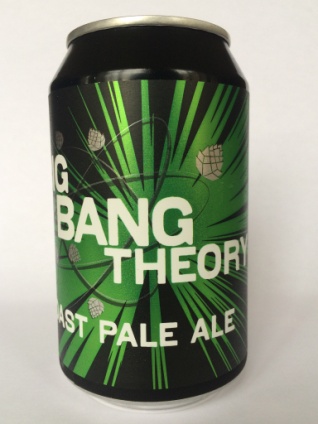 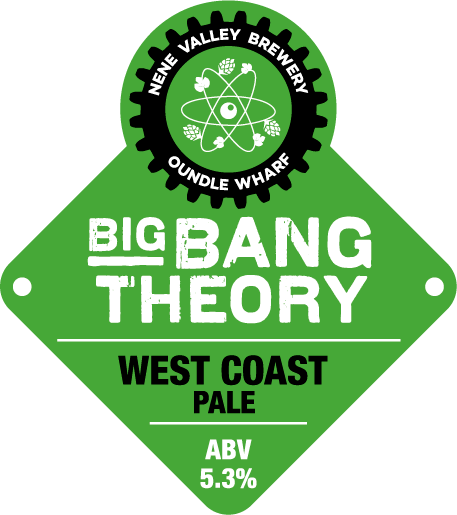 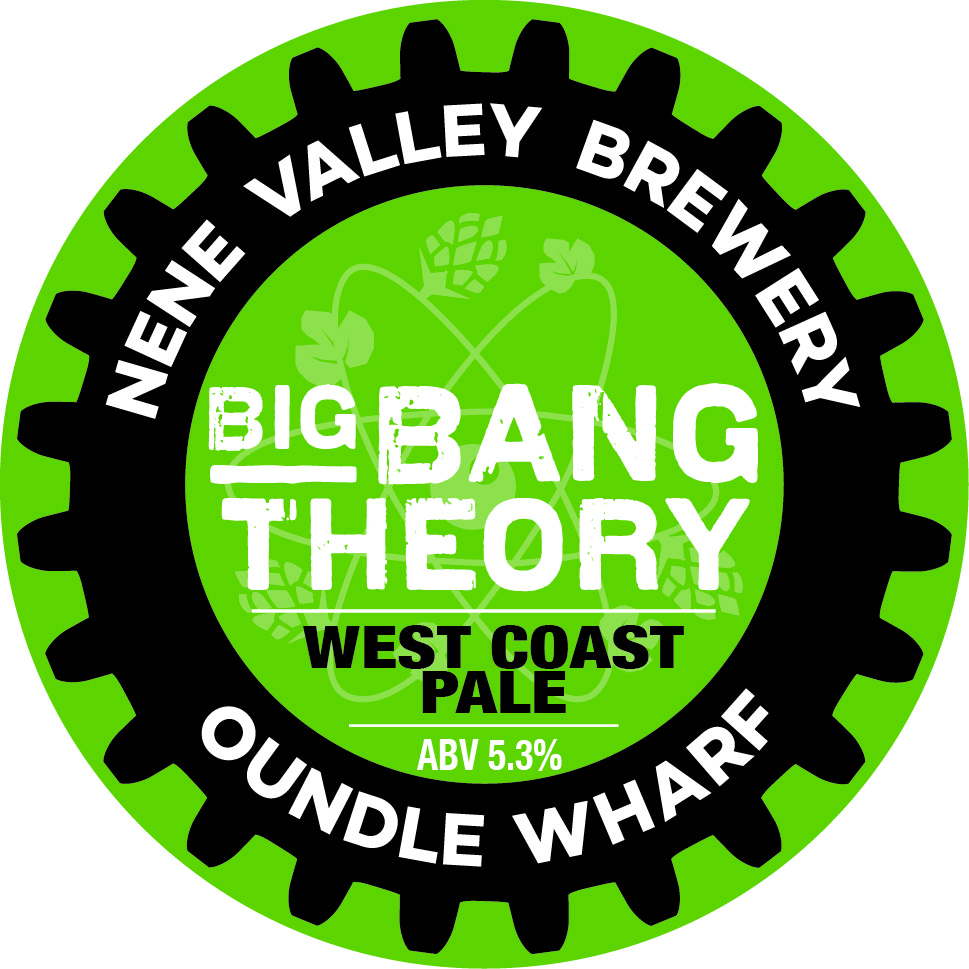 StyleWest Coast Pale ABV5.3%Tasting NotesWonderfully balanced pale ale with a huge hop aroma giving way to malty sweetness and a gentle bitter finishDescriptionWe pack loads an loads of American hops, principally Equanot and Mosaic, into the last stages of the boil and our Hop Accelerator to capture all the hop flavour without creating a hugely bitter beer. The best Maris Otter malt is used and at 5.3% we retain a nice malt flavour which gives us some sweetness and body and improves the overall mouthfeel.Available as50l Keg  40l Cask30l Keykeg330ml CanAllergen InformationGluten Free